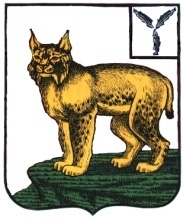 АДМИНИСТРАЦИЯТУРКОВСКОГО МУНИЦИПАЛЬНОГО РАЙОНАCАРАТОВСКОЙ ОБЛАСТИПОСТАНОВЛЕНИЕОт 28.11.2022 г.     № 754О внесении изменений в муниципальнуюпрограмму «Обеспечение населения рп. Турки качественной питьевой водой» на 2022-2024 годыВ соответствии с Уставом Турковского муниципального района администрации Турковского муниципального района ПОСТАНОВЛЯЕТ:1. Внести в муниципальную программу «Обеспечение населения рп. Турки качественной питьевой водой» на 2022-2024 годы, утвержденную постановлением администрации Турковского муниципального района от 12 января 2022 года № 15, следующие изменения:в паспорте Программы:в позиции «Объем и источники финансирования Программы»:цифры «4420,4» заменить цифрами «8599,0»;слова «2022 год  - 4220,4 тыс. руб.» заменить словами «2022 год -  8399,0 тыс. руб.»;в разделе 3 «Ресурсное обеспечение Программы»:цифры «4420,4» заменить цифрами «8599,0»;слова «2022 год – 4420,4 тыс. руб.» заменить словами «2022 год  - 8399,0 тыс. руб.»;перечень программных мероприятий изложить в новой редакции согласно приложению.2. Настоящее постановление вступает в силу со дня его подписания.Глава Турковскогомуниципального района						         А.В. НикитинПриложение к постановлению администрации муниципальногорайона от 28.11.2022 г.  № 754                                                                                                             «Приложение к постановлению                                                                                                               администрации муниципального                                                                                                          района от 12.01.2022 г. № 156. Переченьпрограммных мероприятий муниципальной программы «Обеспечение населения рп. Турки качественной питьевой водой» на 2022 - 2024 годы№ п/пНаименование мероприятийСрокисполнения Объемфинансирования(тыс. руб.)Срокисполнения Объемфинансирования(тыс. руб.)Срокисполнения Объемфинансирования(тыс. руб.)Источник финансированияИсполнитель2022202320241.Капитальный ремонт водопроводной сети по ул. Подгорная в рп. Турки 230,6-Бюджет Турковского муниципального образованияАдминистрация Турковского муниципального района2.Капитальный ремонт водопроводной сети по ул. Мира в рп. Турки -100,0-Бюджет Турковского муниципального образованияАдминистрация Турковского муниципального района3.Капитальный ремонт водозабора по ул. Ленина в рп. Турки 5713,6--Бюджет Турковского муниципального образованияАдминистрация Турковского муниципального района4.Капитальный ремонт системы водоснабжения в рп. Турки по ул. Революционная2454,8--ВсегоАдминистрация Турковского муниципального района4.Капитальный ремонт системы водоснабжения в рп. Турки по ул. Революционная1500,0--Областной бюджет (прогнозно)Администрация Турковского муниципального района4.Капитальный ремонт системы водоснабжения в рп. Турки по ул. Революционная534,8--Местный бюджетАдминистрация Турковского муниципального района4.Капитальный ремонт системы водоснабжения в рп. Турки по ул. Революционная300,0--Инициативные платежи юридических лицАдминистрация Турковского муниципального района4.Капитальный ремонт системы водоснабжения в рп. Турки по ул. Революционная120,0--Инициативные платежи физических лицАдминистрация Турковского муниципального района5.Капитальный ремонт водопроводной сети по ул. Свердлова в рп. Турки100,0Бюджет Турковского муниципального образованияАдминистрация Турковского муниципального районаИтого:Итого:8399,0100,0100,0Итого по программе:  8599,0»Итого по программе:  8599,0»Итого по программе:  8599,0»Итого по программе:  8599,0»Итого по программе:  8599,0»Итого по программе:  8599,0»Итого по программе:  8599,0»